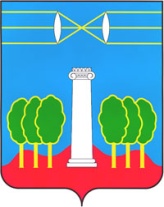 АДМИНИСТРАЦИЯГОРОДСКОГО ОКРУГА КРАСНОГОРСКМОСКОВСКОЙ ОБЛАСТИПОСТАНОВЛЕНИЕ06.05.2020 № 841/5В соответствии с решением Совета депутатов городского округа Красногорск от 28.11.2019 №262/21 «О бюджете городского округа Красногорск на 2020 год и на плановый период 2021 и 2022 годов» (с изменениями и дополнениями) постановляю:Утвердить перечень расходов бюджета городского округа Красногорск, по которым осуществляется приостановление доведения лимитов бюджетных обязательств до главных распорядителей средств бюджета городского округа Красногорск (приложение 1).Установить запрет использования муниципальными учреждениями городского округа Красногорск экономии, образовавшейся по итогам закупок, осуществляемых посредством конкурентных процедур. В случае крайней необходимости использования муниципальными учреждениями городского округа Красногорск экономии, образовавшейся по итогам закупок, осуществляемых посредством конкурентных процедур, использование такой экономии производить после согласования с главой городского округа Красногорск путем получения разрешительной резолюции на служебной записке заместителя главы администрации (начальника управления).Опубликовать настоящее постановление в газете «Красногорские вести» и разместить на официальном сайте администрации городского округа Красногорск.Контроль за выполнением настоящего постановления возложить на заместителя главы администрации Е.В.Коновалову.Глава городского округа Красногорск                                            Э.А. ХаймурзинаИсполнитель                                                                                           Н.А. ГерешРазослано: в дело, прокуратура, зам.главы администрации – 10, финансовое управление, Совет депутатов, контрольно-счетная палата, МКУ «Избирательная комиссия», Новиков. О приостановлении доведения лимитов бюджетных обязательств до главных распорядителей средств бюджета городского округа Красногорск